Allegato 1-C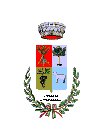 DOMANDA DI CONTRIBUTO AI SENSI DELLA L.R. 26 del 9 novembre 2015, DELIBERA DI GIUNTA REGIONALE N. 	/ 	DEL 	.AL COMUNE DI  	IL SOTTOSCRITTO 	_ 	_ 	(COGNOME E NOME)relativamente all’evento calamitoso del __________per il quale codesto Comune ha dichiarato lo stato di calamità naturale ai sensi dell'art. 2 della L.R. 28/1985, con DGC n. 	del  	C H I E D EIl contributo per il ripristino dei danni all’immobile sede dell’attivitàIl contributo per il ripristino dei danni a macchinari e attrezzatureIl contributo per l’acquisto di scorte di materie prima, semilavorati e prodotti finiti(N.B.: Non può essere presentata più di una domanda di contributo per lo stesso bene anche se danneggiato da più eventi calamitosi)A tal fine il sottoscritto rende la dichiarazione sostitutiva di certificato/atto notorio allegata.DATA _________________FIRMA _________________DICHIARAZIONE SOSTITUTIVA DI CERTIFICATO/ATTO NOTORIOAi sensi degli artt. 46 e 47 del D.P.R. n. 445 del 28/12/2000 il sottoscritto, consapevole delle conseguenze previste agli artt. 75 e 76 di tale D.P.R., per chi attesta il falso, sotto la propria responsabilitàDICHIARA QUANTO SEGUEIN QUALITÀ DI RAPPRESENTANTE LEGALE DELL’IMPRESA:LA DOMANDA DI CONTRIBUTO È PRESENTATA DAL SOTTOSCRITTO IN QUALITÀ DI:proprietario unico dell’immobilecomproprietario dell’immobiletitolare del diritto reale o personale di godimento dell’immobile _  	(specificare: usufrutto, locazione, comodato, etc.).(N.B.: la domanda per i danni all’immobile è presentata dall’usufruttuario/locatario/comodatario solo se quest’ultimo si sia accollato la spesa e questa sia stata già sostenuta alla data di presentazione della domanda)In relazione all'evento calamitoso del    /	/	occorso nel Comune di  	prov.  	per il quale il Comune ha dichiarato lo stato di calamità naturale ai sensi dell'art. 2 della L.R. n. 28/1985 con DGC n. _____________del _____________DATI RELATIVI ALL’IMMOBILEINDIRIZZO E DATI CATASTALI:Via 				n.		Comune					 Fg 	Mapp 	Sub 	Categoria Catastale 			L’IMMOBILE ALLA DATA DELL’EVENTO CALAMITOSO ERA:di proprietà dell’impresautilizzato ad altro titolo.  Indicare i seguenti dati:Tipo di atto/contratto 	(specificare se: locazione, comodato, usufrutto, etc)Sottoscritto in data 			Numero Repertorio ______________________ 
Registrato il 	presso l’Ufficio delle entrate di 			 Con n. registro 						 Cognome 		Nome______________________________________e C.F. 				(del proprietario)Cognome______________________________________Nome____________________________________e C.F. ______________________________________________ (del locatario/comodatario/usufruttuario, etc.)(N.B.: I dati relativi all’atto/contratto di usufrutto, locazione, comodato, etc., vanno indicati solo nel caso in cui,       in accordo con il proprietario, l'usufruttuario,/locatario/comodatario abbia già eseguito i lavori e sostenuto la relativa spesa).L’IMMOBILE SEDE DELL'ATTIVITÀ ECONOMICA/PRODUTTIVA E’STATO:DistruttoDanneggiatoAllagatoDichiarato totalmente inagibile e sgomberato con ordinanza sindacale n. _ 	_ 	del  	Dichiarato parzialmente inagibile con ordinanza sindacale n. _ 	del _ 	L’IMMOBILE SEDE DELL'ATTIVITÀ ECONOMICA/PRODUTTIVA:è all’interno di un edificio residenziale/condominialeSI		NOfa parte di un aggregato strutturaleSI	   NOè stata edificata nel rispetto delle disposizioni di legge ovvero, alla data dell’evento calamitoso, i prescritti titoli abilitativi sono stati conseguiti in sanatoriaSI	   NODomanda in sanatoria del 	n. prot 	Dichiarazione del proprietario dell’immobile sede dell’attività economica/produttiva(dichiarazione da rendersi nei casi in cui la presente domanda di contributo venga presentata dall’usufruttuario/locatario/comodatario dell’immobile per i relativi danni)Il     sottoscritto 	, CF 			,    proprietario dell’immobile concesso in usufrutto/locazione comodato in forza dell’atto/contratto indicato nella presente domanda al  Sig. 	,  C.F. 	_ 		, legale rappresentante dell’attività 	_ 		_ 			_,ai sensi degli artt. 46 e 47 del D.P.R. n. 445 del 28/12/2000 e consapevole delle conseguenze previste agli artt. 75 e 76 di tale D.P.R., per chi attesta il falso, sotto la propria responsabilitàDICHIARAdi rinunciare al contributo per i danni all’immobile di proprietà del sottoscritto, per il quale viene presentata la presente domanda dall’usufruttuario/locatario/comodatario Sig. ______________________ C.F. ___________________, legale rappresentante dell’attività _______________________________, che, in accordo con il sottoscritto, ha già fatto eseguire i lavori e ha già sostenuto la relativa spesaDATA _________________FIRMA _________________(N.B. Alla presente dichiarazione deve essere allegata la fotocopia di un documento di identità del dichiarante in corso di validità.)ASSICURAZIONIL’attività economica/produttiva alla data dell’evento calamitoso era coperta da assicurazione:SI		   NOL’indennizzo e’ già stato percepitoSI per € 	(Indicare l’importo ed allegare, se già disponibile la perizia della compagnia di assicurazioni e la quietanza liberatoria)NOCONTRIBUTI DI ALTRI ENTIPer l’attività economica/produttiva sono state presentate domande di contributo per lo stesso evento presso altri enti:SI (Indicare il nome dell’ Ente) 	(Indicare il tipo di contributo richiesto) 	NOIl contributo è' stato percepitoSI per € 	(Indicare l’importo)	   NOSI PRODUCONO: Perizia asseverataDelega dei comproprietari dell’immobile sede dell’attività economica/produttiva ad un comproprietarioRendicontazione delle spese sostenute per le attività economiche e produttivePerizia della Compagnia di assicurazioni e quietanza liberatoriaDocumentazione attestante l’importo e il titolo in base al quale è corrisposto il contributo da parte di un altro ente pubblicoDATA _________________FIRMA _________________(N.B. Se la presente domanda non viene sottoscritta davanti ad un pubblico ufficiale del Comune abilitato a riceverla, ma viene presentata da terzi o spedita tramite posta, alla domanda deve essere allegata la fotocopia di un documento di identità del dichiarante in corso di validità.)INFORMAZIONE E ACCESSO AI DATI PERSONALIRegolamento UE 2016/679 – Regolamento generale sulla protezione dei datiI dati personali forniti saranno trattati esclusivamente per le finalità relative al presente procedimento, con le modalità e nei limiti stabiliti dal vigente Regolamento UE 2016/679 del Parlamento Europeo e del Consiglio del 27 aprile 2016. Il trattamento dei dati sarà effettuato mediante strumenti informatici oltre che manuali e su supporti cartacei, ad opera di soggetti appositamente incaricati.CONSENSO AL TRATTAMENTO DEI DATI PERONALIRegolamento UE 2016/679 – Regolamento generale sulla protezione dei datiIl/la sottoscritto/a _________________________________________________________________________ esprime il proprio consenso al trattamento dei propri dati personali per le finalità relative al presente procedimento, con le modalità e nei limiti previsti dal vigente regolamento Generale sulla protezione dei dati-Regolamento UE 2016/679 del parlamento Europeo e del Consiglio del 27 aprile 2016.DATA _________________FIRMA _________________DATI PERSONALI DEL RICHIEDENTE IL CONTRIBUTOCOMUNE DI NASCITA	DATA DI NASCITANAZIONALITA’COMUNE DI RESIDENZA	PROVINCIAVIA/PIAZZA	N.CODICE FISCALE	TELe-mail	@DATI DELL’IMPRESADATI DELL’IMPRESADATI DELL’IMPRESADENOMINAZIONEDENOMINAZIONEDENOMINAZIONEFORMA GIURIDICACOSTITUITA IL	//ISCRITTA AL REGISTRO DELLA C.C.I.A.A. DIN.SEDE NEL COMUNE DIPROVINCIAVIA/PIAZZAN.PARTITA I.V.A.TEL.E-MAIL@